FORMATO DE EVALUACIÓN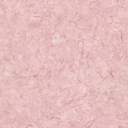          (FIRMA)NOMBRE EVALUADORNº IdentificaciónFecha de evaluación: Título del artículo:1. CONTENIDO E IMPORTANCIA DEL ARTÍCULO1. CONTENIDO E IMPORTANCIA DEL ARTÍCULO1. CONTENIDO E IMPORTANCIA DEL ARTÍCULO1.1. Pertinencia del Artículo con respecto al área de historia1.1. Pertinencia del Artículo con respecto al área de historia1.1. Pertinencia del Artículo con respecto al área de historiaEl contenido del artículo es:El contenido del artículo es:El contenido del artículo es:Muy importanteJustifique su decisión:ImportanteJustifique su decisión:Poco importanteJustifique su decisión:1.2. Clasificación1.2. ClasificaciónEl artículo se puede clasificar como:El artículo se puede clasificar como:Artículo de Investigación Científica. El documento debe presentar de manera detallada los resultados originales de proyectos de investigación terminados. La estructura generalmente contiene cuatro apartes importantes: introducción, metodología, resultados y conclusiones.Artículo de Reflexión. El documento debe presentar resultados de una investigación desde una perspectiva analítica, interpretativa o crítica del autor, sobre un tema específico, recurriendo a fuentes originales.Artículo de Revisión. Es un documento resultado de una investigación donde se analizan, sistematizan e integran los resultados de investigaciones publicadas o no publicadas, con el fin de dar cuenta de los avances y las tendencias del desarrollo. Debe caracterizarse por presentar una cuidadosa y amplia revisión bibliográfica se recomienda incluir al menos 50 referencias.1.3. Estructura del artículo1.3. Estructura del artículo1.3. Estructura del artículo1.3. Estructura del artículo1.3. Estructura del artículoCalifique de uno a tres (1. Deficiente, 2. Bueno y 3. Excelente) los siguientes elementos del artículo y justifique su respuesta:123JustificaciónManejo adecuado de los conceptos y categorías en concordancia con el tema abordadoPertinencia de gráficas, tablas y figurasEstructura narrativa: redacción y ortografíaSe muestra un desarrollo de la hipótesis planteada a lo largo del texto1.4. Rigor metodológico 1.4. Rigor metodológico 1.4. Rigor metodológico 1.4. Rigor metodológico 1.4. Rigor metodológico Califique de uno a tres (1. Deficiente, 2. Bueno y 3. Excelente) los siguientes elementos de uso y presentación de las referencias bibliográficas en el artículo:123JustificaciónTratamiento de las fuentes en concordancia con los conceptos y categorías trabajadosUso adecuado de citas y referencias bibliográficas en el artículo, según las normas de la Revista (véase el documento Parámetros de entrega del manuscrito y normas de citación).2. PRESENTACIÓN2. PRESENTACIÓN2. PRESENTACIÓN2.1. El título y el resumen del artículo son:2.1. El título y el resumen del artículo son:2.1. El título y el resumen del artículo son:Apropiados Justifique su respuesta:Requieren mejorasJustifique su respuesta:InapropiadosJustifique su respuesta:2.2. Las conclusiones son:2.2. Las conclusiones son:2.2. Las conclusiones son:Apropiados Justifique su respuesta:Requieren mejorasJustifique su respuesta:InapropiadosJustifique su respuesta:3. DECISIÓN FINAL3. DECISIÓN FINAL3.1. Recomendación del evaluador(a) para la publicación del texto:3.1. Recomendación del evaluador(a) para la publicación del texto:Publicación sin cambiosPublicación con cambios (indicar en observaciones)Publicación rechazada (indicar en observaciones)Observaciones:Observaciones:4. INFORMACIÓN DE LOS EVALUADORES4. INFORMACIÓN DE LOS EVALUADORES4. INFORMACIÓN DE LOS EVALUADORES4. INFORMACIÓN DE LOS EVALUADORES4. INFORMACIÓN DE LOS EVALUADORESNota: La información aquí consignada NO SERÁ REVELADA se garantiza el anonimato de la evaluación. Sus datos personales serán protegidos según la política de tratamiento y protección de datos personales de la UPTC. Mayor información aquí: http://www.uptc.edu.co/gel/habeas_data/index.html Nota: La información aquí consignada NO SERÁ REVELADA se garantiza el anonimato de la evaluación. Sus datos personales serán protegidos según la política de tratamiento y protección de datos personales de la UPTC. Mayor información aquí: http://www.uptc.edu.co/gel/habeas_data/index.html Nota: La información aquí consignada NO SERÁ REVELADA se garantiza el anonimato de la evaluación. Sus datos personales serán protegidos según la política de tratamiento y protección de datos personales de la UPTC. Mayor información aquí: http://www.uptc.edu.co/gel/habeas_data/index.html Nota: La información aquí consignada NO SERÁ REVELADA se garantiza el anonimato de la evaluación. Sus datos personales serán protegidos según la política de tratamiento y protección de datos personales de la UPTC. Mayor información aquí: http://www.uptc.edu.co/gel/habeas_data/index.html Nota: La información aquí consignada NO SERÁ REVELADA se garantiza el anonimato de la evaluación. Sus datos personales serán protegidos según la política de tratamiento y protección de datos personales de la UPTC. Mayor información aquí: http://www.uptc.edu.co/gel/habeas_data/index.html NombresApellidosORCIDNacionalidadPaís de NacimientoDocumento de identidadCédula de        ciudadanía              (Para nacionales) Número:Cédula de        ciudadanía              (Para nacionales) Número:Cédula de    extranjería      (Para extranjeros residentes)  Número:Pasaporte   (Para extranjeros no residentes) Número:Correo electrónicoAfiliación InstitucionalInstitución a dónde trabaja actualmente. Ejm. Universidad Pedagógica y Tecnológica de ColombiaInstitución a dónde trabaja actualmente. Ejm. Universidad Pedagógica y Tecnológica de ColombiaInstitución a dónde trabaja actualmente. Ejm. Universidad Pedagógica y Tecnológica de ColombiaInstitución a dónde trabaja actualmente. Ejm. Universidad Pedagógica y Tecnológica de ColombiaFormación AcadémicaÚltimo título recibido e Institución que lo avala. Ejm. Doctor en Historia / Universidad Pedagógica y Tecnológica de ColombiaÚltimo título recibido e Institución que lo avala. Ejm. Doctor en Historia / Universidad Pedagógica y Tecnológica de ColombiaÚltimo título recibido e Institución que lo avala. Ejm. Doctor en Historia / Universidad Pedagógica y Tecnológica de ColombiaÚltimo título recibido e Institución que lo avala. Ejm. Doctor en Historia / Universidad Pedagógica y Tecnológica de ColombiaÚltimas 3 publicacionesDatos de correspondencia(Diligenciar si reside en Colombia)DirecciónDatos de correspondencia(Diligenciar si reside en Colombia)CiudadDatos de correspondencia(Diligenciar si reside en Colombia)Departamento Datos de correspondencia(Diligenciar si reside en Colombia)Teléfono fijo o móvil